                                                                                                Obec Trnovec nad Váhom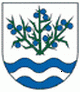 Materiál č. 1 na 7. zasadnutie Obecného zastupiteľstva v Trnovci nad Váhom dňa 20.07. 2015K bodu programu 2:„Kontrola plnenia uznesení“1. Dôvodová správaDôvodová správa k materiálu č. 1 na 7. zasadnutie OZ v Trnovci nad Váhom Uznesením č. 47/2015 písm. b) z 6. zasadnutia OZ v Trnovci nad Váhom dňa 15.6. 2015 obecné zastupiteľstvo zobralo na vedomie informáciu o správe kamerového systému a uložilo náčelníkovi OP vyhodnotiť účelnosť rozmiestnenia kamier a na základe zistenia zabezpečiť preloženie, prípadne doplnenie nových kamier.  Na základe uznesenia OZ náčelník OP p. Roland Szabo vyhodnotil účelnosť kamier a na základe zistenia navrhol možnosť premiestnenia kamier, navrhol celkové doladenie a vyčistenie všetkých kamier kamerového systému.

Po vzájomnej dohode a spolupráci správu, údržbu a kontrolu kamerového systému v obci Trnovec nad Váhom na základe vypracovanej zmluvy prevzal p. E. Lovecký.  Dňa 08.07.2015 sa rokovalo s technikom Ervínom Loveckým ohľadne skvalitnenia a montáži nových kamier v Trnovci nad Váhom. Následne bolo navrhnuté, že práca na kamerovom systéme by sa rozdelila na tri etapy a to nasledovne:Nastavenie a doladenie všetkých už existujúcich kamier, montáž IR žiaričov a výmena WEB serveru v základnej škole. Premiestnenie kamier Montáž nových kamierNa rokovaní bolo dohodnuté, že I. a II. etapa bude odovzdaná do užívania do 20.07.2015.Po oficiálnom prebratí kamerového systému novou odborne spôsobilou osobou sa očakáva výraznejšie zníženie páchania protiprávneho konania v miestach, kde sú bezpečnostné kamery umiestnené. Snahou obce je prostredníctvom kamerového systému čo najrýchlejšie reagovať na protispoločenskú činnosť, poprípade predísť takejto činnosti včas, a tým vytvoriť pre občanov obce a návštevníkov pocit bezpečnosti v obci.